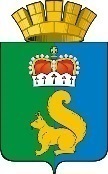 ПОСТАНОВЛЕНИЕАДМИНИСТРАЦИИ ГАРИНСКОГО ГОРОДСКОГО ОКРУГАВ соответствии с Федеральным законом от 27 июля 2010 года № 190-ФЗ                    «О теплоснабжении», согласно Постановления Правительства Российской Федерации   от 22 февраля 2012 года № 154 «О требованиях к схемам теплоснабжения, порядку их разработки и утверждения», в целях актуализации «Схемы теплоснабжения Гаринского городского округа до 2030 года», руководствуясь статьей 28  Устава Гаринского городского округа,ПОСТАНОВЛЯЮ:            1. Внести в «Схему теплоснабжения Гаринского городского округа до 2030 года», утвержденную постановлением главы Гаринского городского округа                 от  г. № 151 «Об утверждении схемы теплоснабжения Гаринского городского округа до 2030 года»,  в редакции от 09.02.2021 № 46, следующие изменения:  1.1. в разделе «Характеристика Гаринского городского округа», - абзац 8, слова  «Численность населения Гаринского городского округа по состоянию на 01.01.2020 год  составила 3862  человек»  заменить словами «Численность населения Гаринского городского округа по состоянию на 01.01.2022 год  составила 3760  человек».1.2. в разделе «Существующее положение по теплоснабжению Гаринского городского округа»,- таблицу 1 изложить в новой редакции согласно приложению №1 (прилагается);          - в абзаце 3,  слова «Годовая выработка тепловой энергии 8377,1 Гкал.»  заменить словами «Годовая выработка тепловой энергии 8390,0 Гкал.»          -абзац 16,  изложить в следующей редакции,       «Предложения по новому строительству, реконструкции и техническому перевооружению источников тепловой энергии»:          Первоочередная задача модернизации котельных заключается в  замене  котлов, котельного оборудования, тепловых сетей  на новое, в связи с изношенностью котлов, отапливаемых помещения интерната МКОУ Гаринской СОШ и больничного комплекса (п.г.т. Гари, ул. Медиков,6), помещения детского сада, административного здания и дома Культуры (п.г.т. Гари ул. Комсомольская,52). Предварительная стоимость  в ценах 2021 года  63 млн.850  руб.2. Настоящее постановление опубликовать (обнародовать).21.03.2022п.г.т. Гари№ 98О внесении изменений в постановление главы Гаринского городского округа  от 13.04.2015     № 151 «Об утверждении схемы теплоснабжения Гаринского городского  округа до 2030 года»ГлаваГаринского городского округа              С.Е. Величко